ГОСУДАРСТВЕННОЕ ПРОФЕССИОНАЛЬНОЕ ОБРАЗОВАТЕЛЬНОЕ УЧРЕЖДЕНИЕ«ПРОКОПЬЕВСКИЙ СТРОИТЕЛЬНЫЙ ТЕХНИКУМ»Молодежный городской центр 4.0 «пРОСТо» на базе  Государственного профессионального образовательного учреждения Прокопьевский строительный техникум»г. Прокопьевск, 2022«Собраться вместе – это начало.Оставаться вместе – это прогресс.Работать вместе – это успех»Г. ФордАктуальность и обоснование создания молодежного центра 4.0.Свободное время является одним из важных средств формирования личности молодого человека. Оно непосредственно влияет на дальнейшее формирование личности. Использование свободного времени молодежью является своеобразным индикатором ее культуры, круга духовных потребностей и интересов конкретной личности молодого человека или социальной группы.  Президент Владимир Владимирович Путин в одном из своих выступлений сказал: «Молодежь – опора сегодняшнего дня и будущее России. Мы поддерживаем и предлагаем начать уверенный рост для научного поиска молодых талантливых людей, которые приближают будущее и способны взглянуть за горизонт. Людей, которые в дальнейшем будут развивать нашу экономику, культурное просвещение, повышать уровень прогресса в стране и модернизировать системы профессионального образования».Большое внимание в настоящее время уделяется в нашей стране гражданско0патриотическому воспитанию.  Как и все направления воспитательной деятельности, гражданско0патриотическое воспитание предполагает формирование и развитие личности обучающегося, учет его индивидуально0психологических особенностей, социального опыта, мотивов, потребностей, способностей и т. д. Сформировать единое направление гражданско0патриотического воспитания сегодня непросто.В Кузбассе для решения данной задачи запущена реализация программы «Я Кузбассовец», где ключевым направлением является воспитание молодого поколения в духе любви к своей родине — России, КуZбассу, своим родным. Таким образом, необходимо создать  «коридор возможностей», обеспечивающий поддержку развития воспитательной и внеучебной деятельности в городе Прокопьевск на базе ГПОУ ПСТ. Таковым коридором может стать молодежный центр. Суть молодежных центров проявляется в процессе совместной деятельности школьников и студентов, которые обладают разными социальными статусами, что определяется функциями, выполняемыми молодежными центрами. Отметим, что в городе Прокопьевске для школьников организованы различные досуговые центры, где можно реализовать свой творческий и интеллектуальный потенциал. А вот для студентов, к сожалению, подобных центров нет. На базах профессиональных образовательных организаций  безусловно открыты молодежные клубы, секции. Но единого объединения всех категорий молодых людей в городе нет. Работа молодежных центров, как форма организации досуга, осуществляя функции социально ориентированной структуры, воплощается в сложно организованную систему и включает нормативно0правовые, концептуально0содержательные, организационно0управленческие, материально0ресурсные и профессионально0кадровые аспекты.Молодежный  центр 4.0  "пРОСТо" 0 это будущая платформа для всех школьников и студентов для  реализации собственных интересов, достижений и целей на территории города Прокопьевска. Это помощник в наставничестве, поддержка реализации задуманных инициатив молодёжи в инновационных технологиях, творчестве, добровольчестве, спорте, бизнесе, политике, искусстве и многом другом, что интересует сегодняшнюю молодёжь. А главное, это непосредственное взаимодействие молодежи друг с другом в созданном центре в творческой неформальной обстановке. Отметим, что в городе Прокопьевске нет профильных молодежных центров, а у действующих на базах образовательных учреждений износ инфраструктуры свыше 70 процентов. Молодежь уезжает из региона  в крупные города за развитием и возможностями, в том числе, потому что ей часто нечего делать. Поэтому социально0экономический эффект создания молодежного центра на территории города Прокопьевска заключается в улучшении условий проведения досуга молодежи, повышение их заинтересованности остаться в городе. Молодежный центр – это место, которое объединит молодых людей на основе желания улучшить родной город, желания научиться новому и интересному, приобрести новые навыки. В представленной концепции создания молодежного центра предусмотрено дальнейшее развитие задуманных проектов через всех участников Центра. Команда Центра готовы уже сейчас поделиться опытом реализации молодежных проектов, которые успешны на базе техникума.Важно! Актуальность создания молодежного центра «пРОСТо» на базе ГПОУ ПСТ также связано с географическим расположением техникума. Техникум расположен на Тыргане, который является местом проведения основных городских мероприятий, а также техникум отличается выгодной логистикой транспортных путей сообщения, удобен и доступен для большинства жителей нашего города. Миссия молодежного центра 4.0: Развитие молодежного движения в городе Прокопьевске через  создание инновационной, современной, творческой, технически оснащенной площадки для школьников, студентов и молодежи города Прокопьевска.Задачи: Стимулирование интереса к общественной жизни города, творческой и научной деятельности студентов.Развитие студенческих инициатив, волонтерского движения.Привлечение студентов к решению социальных вопросов города.Организация молодежного движения по интересам и увлечениям.Целевая группа участников молодежного центра: школьники образовательных учреждений, студенты среднего и высшего профессионального образования и молодежь г. Прокопьевска.Молодежный центр для развития:Молодежный центр — место, где собраны модные и востребованные форматы интеллектуального и творческого досуга, которые помогают молодым людям города совершенствовать навыки и знания, необходимые для успешной карьеры:Лекторий «Прайм0центр»  — нескучные образовательные форматы, посвященные современным тенденциям развития науки и общества Проектная лаборатория «Белый лист» — молодежь может приходить с проектными идеями в социальной, творческой сфере для экспертной поддержки со стороны молодежного центра и приглашенных специалистов.«Без границ» 0 зона коворкинга, это место, куда в любое время работы Центра можно прийти поработать на ноутбуке или договориться о встрече с теми, кто заинтересован в новой идее.«Адаптер» 0  пространство для реализации потребности молодежи в техническом творчестве, развитии инженерного мышления.Молодежный центр для работы:Молодежный центр может стать комфортным и безопасным местом для первых шагов в реализации собственных идей, создании стартапа или формирования команды для будущего дела. Особенно актуально для Прокопьевска, где на данный момент отсутствуют коворкинг центры: «Аквариум»— студия журналистики, операторской деятельности и звукозаписи, это место, где молодые люди могут научиться создавать медийные продукты, могут приобрести навыки публичного выступления и ведения страниц в Интернет пространстве, Ведению Блога, правилам написания постов в социальных сетях. «Артпристань» 0 выставки, ярмарки, представляющие продукцию и идеи молодых, начинающих творческих и креативных молодых людей (помощь в продвижении).«Точка притяжения» 0  студия проектных идей, встреч с интересными людьми города, спонсорами, социальными партнерами, бардовские встречи, студия мозгового штурма. Именно здесь рождаются идеи и воплощаются в жизнь!Место для отдыха и общения:Молодежный центр — это, прежде всего, место общения, комфортного, безопасного и модного досуга. Место, куда приятно и интересно приходить, даже если нет желания участвовать в каком0то проекте или посещать занятия.«Ватрушка» 0 Доступное общественное пространство с возможностью на кофе0паузу и небольшой перекус, поиграть в настольные и/или компьютерные игры или просто ничего не делать. Задача сформировать привычку к посещению площадки.«Гравитация» 0 Линейка развлекательных (но одновременно развивающих) событий и мероприятий: от квестов и квизов, киноклубов с обсуждениями до презентаций проектов разного уровня.«Перезагрузка» 0 зона коворкинга, это место отдыха, куда в любое время можно прийти отдохнуть, зарядиться энергией, пообщаться с единомышленниками.Открытая и насыщенная средаПространство — неотъемлемая часть посетительского опыта. Важно, чтобы оно было многофункциональным, открытым и привлекательным для вашей аудитории. Это позволит превратить молодежный центр в «третье место». «Третьими местами» называют площадки, где люди могут свободно встречаться и творчески взаимодействовать. «Третьими» они являются потому, что не связаны ни с домом, ни с работой («первыми» и «вторыми» местами). Принято считать, что наличие таких мест значительно улучшает качество жизни в городе, меняет в лучшую сторону эмоциональный климат территории. Но как же создать то самое «третье место»? Каковы плюсы молодежного центра «пРОСТо»?1.	Многофункциональность. Место предлагает разнообразные активности и сценарии использования (чем больше, тем лучше), но жестко не регламентирует и не контролирует формат и содержание общения на площадке. Разумеется, есть общие рамки и правила посещения, но ощутимая доля свободы остается за посетителями. Среда организована таким образом, чтобы меняться под запросы аудитории. Например, аудитории0трансформеры могут позволять сделать концерт, провести маркет и устроить комнату для переговоров. Такой эффект достигается за счет использования мобильной мебели, шумовых перегородок и нестационарного оборудования. 2.	Открытость. Возможность свободного доступа и приветливость по отношению к посетителям. Открытость площадки для взаимодействия разных людей и сообществ.  3.	Комфорт. В центре учтены разнообразные мелочи, которые  облегчат жизнь участников аудитории. Розетки для зарядки устройств, у которых можно присесть; простота получения нужной информации — всё это формирует отношения с посетителем и заставляет его вернуться снова. 4.	Эстетика места. Дизайн пространства — важная, хотя и не единственная характеристика успешного «третьего места». Единый фирменный стиль  создает лаконичную среду, приятную и удобную для восприятия. Основной тренд в оформлении Центра — минимализм. 5.	Экологичность. Многие исследователи считают «Поколение Z» (после 1996 г. р.) самым экоориентированным поколением. Сегодня уже недостаточно просто сделать хорошее место, важно понимать, как оно влияет на окружающий мир. В молодежном центре предусмотрены раздельный сбор мусора и опасных отходов (батареек), минимизированы использование одноразового пластика и предусмотрены другие апсайкл0форматы. Подобные активности помогут не только уменьшить экослед организации, но и привлечь молодую аудиторию.Описание ресурсов и опыта организации  и реализации проектов и программ, в том числе в сфере внеучебной деятельности и молодежной политикиВ настоящее время ГПОУ ПСТ для создания молодежного центра обладает следующими ресурсами.Технические ресурсы:Музей истории техникума;библиотека с доступом к фондам ЭБС «znanium.com»; спортивный зал;информационно0методический центр;серверное оборудование для функционирования электронной информационно0образовательной среды комплект оборудования для внедрения цифровой моделиИнтеллектуальные ресурсы:сетевое взаимодействие с Кузбасским гуманитарно0педагогическим институтом Кемеровского государственного университета, Новокузнецким педагогическим колледжем, Киселевским педагогическим колледжем;гарантийная поддержка от Регионального центра развития добровольчества «БлагоДарю»;соглашение о сотрудничестве с КВЦ «Вернисаж», МКУ Центром психолого0педагогической помощи населению г. Прокопьевска, МБУК «Централизованная библиотечная система» г. Прокопьевск; Центром Казачества г. Прокопьевска.Анализируя опыт организации воспитательной и внеучебной работы в ГПОУ ПСТ за последние пять лет, в нашем техникуме отмечается  положительный и успешный опыт в организации и реализации социально0значимых проектов разных уровней: от внутритехникумовского до российского. Реализованы следующие проекты:  •	Студенческое самоуправление  «Курс успеха» (победитель всероссийского конкурса,  Диплом 3 место, г. Москва, 2018 г.).  •	Волонтерский проект «Мы в ответе за тех, кого приручили» (победитель всероссийского конкурса, грант, Алтайский край, 2019 г.).•	Нулевой семестр «Запуск» (победитель областного конкурса «Акселератор»,  грант, г. Кемерово, 2020 г.).•	«Азбука информационной грамотности» (победитель областного конкурса «Акселератор»,  грант, г. Кемерово, 2020 г.).•	Медиацентр «ПреСТиж» (победитель всероссийского конкурса «Россия – страна возможностей», Владивосток, 2021 г.).•	Областной краеведческий проект «История строительного инструмента», (победитель, г. Кемерово, грант, 2021 г.).•	Областной проект «Маршруты познания» (участник областного проекта «Студенческого лето», г. Кемерово, 2022 г.).•	Областной конкурс «Инновации в образовании», номинация «Инновации в воспитании» (победитель, золотая медаль, г. Кемерово, 2022 г.).•	Региональный этап международная Премия #МЫВМЕСТЕ 2022 (финалисты, г. Кемерово, 2022 г.).•	Внутритехникумовские проекты «Лидер в тебе»; программа  занятий с элементами тренинга «Первый среди равных»; школа актива «Побеждай!»,  оценка уровня вовлеченности студентов в социально0значимую деятельность: разработка критериев методики оценивания вовлеченности студентов в общественную деятельность; проведение мониторингов оценки уровня сформированности лидерских качеств студентов студсовета; проведение практикумов для тьюторов по теме «Эффективная система развития ССУ»; взаимодействие с социальными партнерами 0 программа «Школа медиатора».Отметим, что ГПОУ ПСТ с 2020 года является базовым учреждением по теме «Система воспитания и социализации обучающихся ПОО в соответствии с требованиями ФГОС среднего общего и среднего профессионального образования». Спортивный студенческий клуб «Родники» в 2022 году вошел в Единый Всероссийский перечень (реестр) студенческих спортивных клубов. Также в ГПОУ ПСТ создана эффективная система организации внеучебной деятельности: 23 программы по разным направлениям. В городе Прокопьевске нет профильных молодежных центров, а у действующих на базах образовательных учреждений износ инфраструктуры свыше 70 процентов. Молодежь уезжает из региона  в крупные города за развитием и возможностями, в том числе, потому что ей часто нечего делать. Поэтому социальноэкономический эффект создания молодежного центра на территории города Прокопьевска заключается в улучшении условий проведения досуга молодежи, повышение их заинтересованности остаться в городе. Молодежный центр – это место, которое объединит молодых людей на основе желания улучшить родной город, желания научиться новому и интересному, приобрести новые навыки. В представленной концепции создания молодежного центра предусмотрено дальнейшее развитие задуманных проектов через всех участников Центра. Команда Центра готовы уже сейчас поделиться опытом реализации молодежных проектов, которые успешны на базе техникума.Основные направления деятельности и проекты центра 4.0 «пРОСТо»Социальное проектирование«Проект – это 5П»  Цель: познакомить с основами проектной деятельности, этапами реализации: от идеи до воплощения.Реализация: лекции, семинары, практические занятия, мозговые штурмы, опросы, обсуждения проектов и идей, мастер0классы и др.«Вектор успеха»Цель: дать возможность молодёжи города стать соавторами перемен и вместе с администрацией города, бизнес0сообществом, общественными и политическими деятелями внести новые идеи и смыслы в развитие города и Кузбасса.  Реализация: мозговые штурмы, опросы, интерактивы в сети, обсуждения проектов и идей, бизнес0мастерские, мастер0классы и др.3.       «ДоброТворец»Цель: вовлечение молодежи города в активную волонтерскую деятельность Реализация: обучение реализации добровольческих инициатив, сопровождение в реализации задуманных идей. 4.     Экологический офис «Прокопьевские молодёжные инициативы»  Цель: поддержка молодежных инициатив, развитие перспективных молодежных проектов в городе в области экологического образования.  Реализация: экологический  офис «Прокопьевские молодёжные инициативы» – экосистема, выявляющая, поддерживающая и продвигающая молодёжные инициативы в городе, направленные на улучшение экологической обстановки в городе.   Программы личностного развитияПрограммы личностного развития «Лидер в тебе»Цель: создать в городе сообщество лидеров ученических и студенческих объединений,  сформировать у участников уникальные компетенции для развития сильного гражданского общества в Кузбассе.Реализация: многоступенчатый образовательный курс, направленный на формирование актуальных надпрофессиональных навыков потенциальных лидеров, вовлеченных в социально0значимую общественную деятельность города и Кузбасса.Городской молодежный конкурс «Молодые лидеры Прокопьевска» Цель: создание системы выявления, развития и поддержки перспективных молодых граждан города, обладающих высоким уровнем развития профессиональных, лидерских и коммуникативных качеств (компетенций). Формирование молодежного кадрового резерва города Прокопьевска.Реализация:  выявление, развитие и поддержка перспективных молодых граждан города, обладающих высоким уровнем развития профессиональных, лидерских и коммуникативных качеств (компетенций); проведение комплексной оценки участников конкурса, основанной на использовании взаимодополняющих методов, позволяющих оценить профессиональные, лидерские и коммуникативные качества (компетенции) участников конкурса.Образовательный центр «Курс успеха» Цель: Повышение эффективности воспитательной работы, социальной и деловой активности студентов по организации и проведению  мероприятий в рамках адаптации молодежи в образовательных организациях.Реализация: обучение технологиям студенческого самоуправления и проектного менеджмента студентов и педагогов профессиональных образовательных организаций для повышения эффективности воспитательной работы, социальной и деловой активности студентов. Участники получают возможность построить не только стратегию развития студенческого движения в своей образовательной организации, но и карьерную траекторию. Образовательный центр оказывает консультационные услуги, помогает в реализации студенческих инициатив, организовывает образовательные мероприятия для участников проекта, проводит исследования среди своей целевой аудитории.  Программы гражданскопатриотического воспитания  «Я Кузбассовец»Патриотический клуб «Отечество»Цель: способствует формированию у школьников и студентов гражданско0патриотических качеств, расширению кругозора и воспитанию познавательных интересов и способностей, овладению обучающимися практическими навыками поисковой, исследовательской деятельностиРеализация: формирование российской гражданской идентичности, патриотизма, уважение к своему народу, чувства ответственности перед Родиной, гордости за свой край, свою Родину, прошлое и настоящее многонационального народа России, уважение государственных символов (герб, флаг, гимн). «Сохраним память прошлого»Цель: Организация целостной, эффективной системы по гражданско0патриотическому воспитанию школьников и студентов города на основе активного использования историко0культурного наследия страны, родного города и педагогического наследия образовательного учрежденияРеализация: организация деятельности по направлениям: поисковая деятельность; встречи с ветеранами Великой Отечественной Войны и локальных войн; музейные уроки; уроки Мужества; экскурсионная деятельность; подготовка экскурсоводов; шефство над ветеранами войны и труда; оформление тематических выставок; обновление и расширение экспозиций.«Маршруты познания»Цель: Формирование социокультурной практики развития мотивации студентов ПОО и школьников города к познанию, творчеству, труду и спорту.Реализация: разработка и реализация комплекса летних мероприятий по реализации проекта «Маршруты познания»; вовлечение студенческим советом студентов ПОО и школьников города в участие мероприятий, направленных на привлечение интереса к культурному наследию, традициям и национальным устоям  моногорода ПрокопьевскаПрофессиональноориентирующее направлениеПрофориентационный центр «Профориентир»Цель: совершенствование системы профориентации и создания единого пространства общего и профессионального образования  Реализация: разработка и реализация комплекса мероприятий направленных на повышение информированности учащихся школ о востребованных профессиях / специальностях техникумов города Прокопьевска; формирование у учеников и выпускников школ мотивационной основы для получения среднего профессионального образования; Развитие карьеры. Молодежное предпринимательство. Информационный банк «ВТП»Цель: адаптации студентов на современном рынке труда через расширение сотрудничества Реализация: профессионально0ориентирующие мероприятия, направленные на создание резюме, портфолио, самопрезентация и пр.Культурнотворческое направление ПрограммыЛаборатория творчестваЦель: Организация досуговой деятельности студентов техникума во внеурочной деятельности Реализация: развитие творческой активности личности обучающихся через организацию культурно0творческой деятельности молодежи городаПрограмма «Пять шагов для городов»  Цель: качественные изменения городской среды  Реализация: программа «Пять шагов для городов» разработана с учетом запросов молодежи и направлена на качественные изменения городской среды. Ее главная задача 0 позитивные и быстрые преобразования в городе, которые почувствует на себе каждая семья. Каждый из шагов фокусируются на одной из тем: комфорте жилых районов, сохранении экологии, тактическом урбанизме, городском 	здоровье  и  событийном  наполнении города. Артдизайн студия Цель:  формирование 	эстетического городского  пространства 	и благоустройство города, вовлечение молодежи в формирование культурного пространства. Реализация: проект направлен на формирование облика города.6.	Бизнесориентирующее направление Программы1.Бизнесориентирующая площадка «Школа молодого предпринимателя»Цель: Создание условий для стимулирования предпринимательской активности школьников и студентов г. ПрокопьевскаРеализация: создание условий для участия обучающихся в общественных инициативах и проектах; исследование предпринимательских намерений, обучающихся;  формирование у обучающихся финансовой грамотности.  2.	БизнесКлассЦель: популяризация предпринимательства, развитие предпринимательских навыков. Реализация: участники могут выбрать между двумя направлениями обучения: «Хочу развить свой бизнес» и «Хочу начать свое дело». Программа включает восемь модулей по основным направлениям ведения бизнеса: маркетингу и продажам, моделированию, исследованию рынка, финансам, продвижению и стратегии развития, юридическим аспектам, управлению персоналом. Волонтерские проекты1. Конкурс добровольческих инициативЦель: создание условий для устойчивого развития волонтёрских инициатив на территории города, повышающих качество жизни людей и способствующих росту числа граждан, вовлечённых в добровольческую (волонтёрскую) деятельность.Реализация: конкурс проводится по 4 номинациям: «Рождённые помогать», «Организатор добровольчества», «Вокруг меня» и «Вдохновлённые искусством». Тиражирование перспективных системных проектов содействия развитию и распространению добровольчества (волонтёрства) на территории города.Научные проектыМолодежное  научное общество Цель: создание и развитие благоприятных условий для формирования востребованных специалистов путем интенсификации научно0исследовательской деятельности обучающихся, участия их в исследованиях, проводимых в городе.Реализация: молодежное научное общество – это добровольное объединение обучающихся, занимающихся научно0исследовательской работой, созданное на основе общности интересов.Типы действий: 	Тренинги, курсы занятий, городские и областные форумы, круглые столы, научно0практические конференции, совещания0практикумы, информационное пространство, обучение, просвещение, сопровождение, организация школьных и студенческих советов.4.Партнеры молодежного центра 4.0 «пРОСТо» и их вклад в развитие программы деятельности5.	Перечень действующих молодежных и студенческих организаций/проектов на территории города ПрокопьевскаВ городе Прокопьевске на базе образовательных организаций действуют 46 детско0юношеских организаций (объединений), которые имеют возможность активно принять участие в деятельности молодежного городского центра 4.0 «пРОСТо».Риски создания молодежного центраНизкий уровень вовлечённости школьников, студентов и молодежи города  в социальнозначимую общественную  деятельностьНизкий уровень сформированности познавательно мотивационного, эмоциональноволевого, практическидеятельностного компонента; лидерских качеств, морально0нравственных ценностей молодежи Появление подобного Центраконкурента в городеНизкая посещаемость школьников и студентов города ПрокопьевскаКризисные ситуации в странеПлан ремонта (модернизации) предполагаемого помещения на территории ГПОУ «Прокопьевский строительный техникум», предназначенного для создания молодежного городского Центра 4.0. «пРОСТо»Перечень оборудования и мебели, необходимого для оснащения пространств центра  для оснащения молодежного городского  центра 4.0. «пРОСТо»Пространство №1: лекторий «Прайм0центр», проектная лаборатория «Белый лист», «Гравитация», акт.зал 2 этажПространство №2: зона отдыха и расслабления  «Перезагрузка» Холл перед актовым залом, Корпус 1, 2 этажПространство №3: «Ватрушка» Холл 1 этажа, зона кофе – брейкПространство №4:  мастерская «Арт-пристань», коворкинг «Без границ» Корпус 1, 1 этаж Холл библиотекиПространство №5: студия «Точка притяжения» Корпус 1, 1 этаж БиблиотекаПространство №6: медиацентр «Аквариум», корпус 1, 3 этажПространство №7: мастерская «Адаптер», кабинет 1.1.Информация о предполагаемых штатных единицах, необходимых организации работы центраДля организации эффективной работы  молодежного городского цента 4.0. необходимы следующие штатные единицы:№п/пОрган или организацияВклад в развитие программы деятельности 1.Министерство образования КузбассаПовышение уровня вовлеченности в социальнозначимую общественную деятельность на уровне области 2.Управление по физической культуре и спорту администрации города ПрокопьевскаПовышение уровня вовлеченности в социальнозначимую общественную деятельность на уровне региона, города, ОО3.Прокопьевское местное отделение Всероссийской общественной организации «Молодая Гвардия Единой России» Повышение уровня развития  лидерских качеств, морально –нравственных ценностей4.Прокопьевский городской Молодежный ПарламентПовышение уровня развития  лидерских качеств, морально – нравственных ценностей5.Управление образования администрации города ПрокопьевскаПовышение уровня общественной активности, развития инициативы при определенном разграничении обязанностей и ответственности во всех сферах жизнедеятельности ОО для преподавателей0тьюторов центра, школьников и студентов города 6.Муниципальное бюджетное общеобразовательное учреждение дополнительного образования «Центр дополнительного образования детей»Повышение уровня общественной активности, развития инициативы при определенном разграничении их обязанностей и ответственности во всех сферах жизнедеятельности ОО7. Прокопьевское городское отделение всероссийской общественной организации ветеранов (пенсионеров) войны, труда, вооруженных сил и правоохранительных органов.Повышение уровня развития  лидерских качеств, морально –нравственных ценностей8.Комитет социальной защиты населения администрации города ПрокопьевскаПовышение уровня развития  лидерских качеств, морально –нравственных ценностей9.Муниципальное казенное учреждение «Центр психолого0педагогической помощи населению»Повышение уровня сформированности познавательно –мотивационного, эмоционально0волевого, практически0деятельностного компонента10.МУ «Управление по культуре Администрации города Прокопьевска»Повышение уровня сформированности познавательно – мотивационного, эмоционально0волевого, практически0деятельностного компонента11.Государственное бюджетное учреждение здравоохранения Кемеровской области «Прокопьевский наркологический диспансер»Повышение уровня развития  лидерских качеств, морально – нравственных ценностей12.Муниципальное бюджетное учреждение культуры «Централизованная библиотечная система» г. ПрокопьевскПовышение уровня правовой грамотности участников Центра, массовой поддержки в молодежной среде13.Открытое акционерное общество «Редакция газеты «Шахтерская правда»Повышение уровня правовой грамотности участников Центра, массовой поддержки в молодежной среде14ООО «СДССтрой»Повышение уровня профессиональной грамотности участников Центра, массовой поддержки в молодежной среде15МБОУ ДО «Дворец детского творчества имени Ю.А. Гагарина»Повышение уровня творческих  способностей участников Центра, массовой поддержки в молодежной среде№Виды работСрок 
выполнения работ (месяц, год)Потребность(тыс. руб.)Площадь  м2Источники финансирования(тыс. руб.)Источники финансирования(тыс. руб.)Источники финансирования(тыс. руб.)Итого предусмотрено финансовых средств№Виды работСрок 
выполнения работ (месяц, год)Потребность(тыс. руб.)Площадь  м2Общая стоимость (тыс.руб.)Внебюджетная (тыс.руб.)Запрашиваемая сумма (тыс.руб.)Итого предусмотрено финансовых средств123456789Пространство №1: лекторий «Прайм0центр», проектная лаборатория «Белый лист», «Гравитация», акт.зал 2 этажПространство №1: лекторий «Прайм0центр», проектная лаборатория «Белый лист», «Гравитация», акт.зал 2 этажПространство №1: лекторий «Прайм0центр», проектная лаборатория «Белый лист», «Гравитация», акт.зал 2 этажПространство №1: лекторий «Прайм0центр», проектная лаборатория «Белый лист», «Гравитация», акт.зал 2 этажПространство №1: лекторий «Прайм0центр», проектная лаборатория «Белый лист», «Гравитация», акт.зал 2 этажПространство №1: лекторий «Прайм0центр», проектная лаборатория «Белый лист», «Гравитация», акт.зал 2 этажПространство №1: лекторий «Прайм0центр», проектная лаборатория «Белый лист», «Гравитация», акт.зал 2 этажПространство №1: лекторий «Прайм0центр», проектная лаборатория «Белый лист», «Гравитация», акт.зал 2 этажПространство №1: лекторий «Прайм0центр», проектная лаборатория «Белый лист», «Гравитация», акт.зал 2 этаж1Демонтаж и монтаж напольного покрытиясентябрь850,00256,0850,000850,00850,002Реконструкция концертной сцены сентябрь540,0072,0540,00250,00290,00540,003Устройство подвесного потолка типа «Армстронг»сентябрь400,00256,0400,00400,000400,004Отделка стен декоративной штукатуркойоктябрь650,00396,0650,000650,00650,005Перепланировка входа в медиацентр октябрь100,000100,000100,00100,00Устройство лестницыоктябрь150,000150,000150,00150,006Перенос входных дверейоктябрь150,0000150,000150,007Замена оконных блоков октябрь300,006 шт.300,000300,00300,008Перепланировка в актовом зале для двух студийноябрь450,0072,0100,00350,00100,00450,009Устройство противопожарной системыноябрь300,000300,00300,000300,0010Освещение, электричество (замена осветительных приборов, проводки, выход для проектора и аппаратуры)ноябрь400,00256,0400,00100,00300,00400,00Итого:Пространство №2: зона отдыха и расслабления  «Перезагрузка» Холл перед актовым залом, Корпус 1, 2 этажПространство №2: зона отдыха и расслабления  «Перезагрузка» Холл перед актовым залом, Корпус 1, 2 этажПространство №2: зона отдыха и расслабления  «Перезагрузка» Холл перед актовым залом, Корпус 1, 2 этажПространство №2: зона отдыха и расслабления  «Перезагрузка» Холл перед актовым залом, Корпус 1, 2 этажПространство №2: зона отдыха и расслабления  «Перезагрузка» Холл перед актовым залом, Корпус 1, 2 этажПространство №2: зона отдыха и расслабления  «Перезагрузка» Холл перед актовым залом, Корпус 1, 2 этажПространство №2: зона отдыха и расслабления  «Перезагрузка» Холл перед актовым залом, Корпус 1, 2 этажПространство №2: зона отдыха и расслабления  «Перезагрузка» Холл перед актовым залом, Корпус 1, 2 этажПространство №2: зона отдыха и расслабления  «Перезагрузка» Холл перед актовым залом, Корпус 1, 2 этаж1Замена оконных блоков октябрь50,004 шт.50,0050,00050,002Устройство пола из линолеумаоктябрь75,0074,075,00075,0075,003Ремонт подвесного потолкаоктябрь50,0074,050,0050,00050,004Отделка стен декоративной штукатуркойоктябрь302,40112,0302,40302,400302,405Монтаж зоны отдыха согласно проектуноябрь100,0015,3100,000100,00100,00Итого:Пространство №3: «Ватрушка» Холл 1 этажа, зона кофе 0 брейкПространство №3: «Ватрушка» Холл 1 этажа, зона кофе 0 брейкПространство №3: «Ватрушка» Холл 1 этажа, зона кофе 0 брейкПространство №3: «Ватрушка» Холл 1 этажа, зона кофе 0 брейкПространство №3: «Ватрушка» Холл 1 этажа, зона кофе 0 брейкПространство №3: «Ватрушка» Холл 1 этажа, зона кофе 0 брейкПространство №3: «Ватрушка» Холл 1 этажа, зона кофе 0 брейкПространство №3: «Ватрушка» Холл 1 этажа, зона кофе 0 брейкПространство №3: «Ватрушка» Холл 1 этажа, зона кофе 0 брейк1Устройство пола из керамогранитаноябрь360,00180,0360,000360,00360,002Устройство подвесного потолка типа «Армстронг»ноябрь240,00180,0240,00240,000240,003Установка кофейной стойкиноябрь210,502,0210,500210,50210,504Отделка стен декоративной штукатуркойноябрь435,00162,0435,00435,000435,005Установка кофе0машины (аппарата)ноябрь111,470111,470111,47111,47Итого:Пространство №4:  мастерская «Арт0пристань», коворкинг «Без границ» Корпус 1, 1 этаж Холл библиотекиПространство №4:  мастерская «Арт0пристань», коворкинг «Без границ» Корпус 1, 1 этаж Холл библиотекиПространство №4:  мастерская «Арт0пристань», коворкинг «Без границ» Корпус 1, 1 этаж Холл библиотекиПространство №4:  мастерская «Арт0пристань», коворкинг «Без границ» Корпус 1, 1 этаж Холл библиотекиПространство №4:  мастерская «Арт0пристань», коворкинг «Без границ» Корпус 1, 1 этаж Холл библиотекиПространство №4:  мастерская «Арт0пристань», коворкинг «Без границ» Корпус 1, 1 этаж Холл библиотекиПространство №4:  мастерская «Арт0пристань», коворкинг «Без границ» Корпус 1, 1 этаж Холл библиотекиПространство №4:  мастерская «Арт0пристань», коворкинг «Без границ» Корпус 1, 1 этаж Холл библиотекиПространство №4:  мастерская «Арт0пристань», коворкинг «Без границ» Корпус 1, 1 этаж Холл библиотеки1 Отделка стен декоративной штукатуркойдекабрь80,00135,680,0080,00080,002Ремонт подвесного потолкадекабрь50,0095,250,0050,00050,003 Ремонт плиточного покрытия поладекабрь50,0095,250,0050,00050,00Итого:Пространство №5: студия «Точка притяжения» Корпус 1, 1 этаж БиблиотекаПространство №5: студия «Точка притяжения» Корпус 1, 1 этаж БиблиотекаПространство №5: студия «Точка притяжения» Корпус 1, 1 этаж БиблиотекаПространство №5: студия «Точка притяжения» Корпус 1, 1 этаж БиблиотекаПространство №5: студия «Точка притяжения» Корпус 1, 1 этаж БиблиотекаПространство №5: студия «Точка притяжения» Корпус 1, 1 этаж БиблиотекаПространство №5: студия «Точка притяжения» Корпус 1, 1 этаж БиблиотекаПространство №5: студия «Точка притяжения» Корпус 1, 1 этаж БиблиотекаПространство №5: студия «Точка притяжения» Корпус 1, 1 этаж Библиотека1Замена оконных блоков сентябрь100,003 шт.100,00100,000100,002Устройство пола из линолеумасентябрь47,6047,647,60047,6047,603Монтаж  минисцены сентябрь25,003,025,0025,0025,0025,004Ремонт потолкасентябрь10,0047,610,0010,0010,0010,005 Отделка стен декоративной штукатуркойсентябрь84,6084,684,6084,684,684,606Замена входных дверейсентябрь50,00050,0050,0050,0050,007Монтаж стойки координатораоктябрь10,00050,0050,00050,008Замена противопожарной системыоктябрь50,00050,0050,00050,009Освещение, электричество (замена осветительных приборов, проводки, выход для проектора и аппаратуры)октябрь100,000100,000100,00100,00Итого:Пространство №6: медиацентр «Аквариум», корпус 1, 3 этажПространство №6: медиацентр «Аквариум», корпус 1, 3 этажПространство №6: медиацентр «Аквариум», корпус 1, 3 этажПространство №6: медиацентр «Аквариум», корпус 1, 3 этажПространство №6: медиацентр «Аквариум», корпус 1, 3 этажПространство №6: медиацентр «Аквариум», корпус 1, 3 этажПространство №6: медиацентр «Аквариум», корпус 1, 3 этажПространство №6: медиацентр «Аквариум», корпус 1, 3 этажПространство №6: медиацентр «Аквариум», корпус 1, 3 этаж1Замена оконных блоков (1 шт)октябрь10,001шт.10,0010,00010,002Устройство пола из линолеумаоктябрь20,0020,020,0020,00020,003Монтаж  оконного блока для проектора, выхода на сцену октябрь10,00010,0010,00010,004Устройство подвесного натяжного  потолка октябрь31,0020,031,0031,00031,005Отделка стен декоративной штукатуркойоктябрь22,5054,022,5022,50022,506Замена входных дверейоктябрь20,0020,0020,00020,007Замена противопожарной системыоктябрь25,00025,0025,00025,008Освещение, электричество (замена осветительных приборов, проводки, выход для проектора и аппаратуры)октябрь20,00020,0020,00020,00Итого:Пространство №7: мастерская «Адаптер», кабинет 1.1.Пространство №7: мастерская «Адаптер», кабинет 1.1.Пространство №7: мастерская «Адаптер», кабинет 1.1.Пространство №7: мастерская «Адаптер», кабинет 1.1.Пространство №7: мастерская «Адаптер», кабинет 1.1.Пространство №7: мастерская «Адаптер», кабинет 1.1.Пространство №7: мастерская «Адаптер», кабинет 1.1.Пространство №7: мастерская «Адаптер», кабинет 1.1.Пространство №7: мастерская «Адаптер», кабинет 1.1.Замена оконных блоков Сентябрь100,003 шт.100,00100,000100,00Устройство пола из линолеумаСентябрь47,6047,647,6047,60047,60Монтаж  минисцены Сентябрь25,003,025,0025,00025,00Ремонт потолкаСентябрь10,0047,610,0010,00010,00 Отделка стен декоративной штукатуркойСентябрь84,6084,684,6084,60084,60Замена входных дверейСентябрь50,00050,0050,00050,00Монтаж стойки координатораОктябрь10,00010,0010,00010,00Замена противопожарной системыОктябрь50,00050,00050,0050,00Освещение, электричество (замена осветительных приборов, проводки, выход для проектора и аппаратуры)Ноябрь100,000100,000100,00100,00Итого: Помещение №8: Санитарные помещенияПомещение №8: Санитарные помещенияПомещение №8: Санитарные помещенияПомещение №8: Санитарные помещенияПомещение №8: Санитарные помещенияПомещение №8: Санитарные помещенияПомещение №8: Санитарные помещенияПомещение №8: Санитарные помещенияПомещение №8: Санитарные помещенияРемонт санузлов (2 помещения)сентябрь300 00040,0300 000,00300 0000300 000Итого:ВСЕГО: ОбозначениеВидНаименованиеКол0воСтоимостьВсего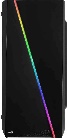 персональный компьютер (ориентировочные параметры: процессор: IntelCore i309100 (3600 Гц)объем оперативной памяти: 8 ГБ, накопитель: HDD 1 ТБ, встроенная видеокарта Intel UHD Graphics 630Mini0Towerмощность блока питания: 180 Втоперационная система Windows 10 ProUSB 3.0, HDMI, VGA174 00074 000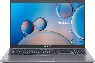 15.6" Ноутбук ASUS VivoBook 15 OLED K513EA0L12252W серебристый [Full HD (1920x1080), OLED, Intel Core i701165G7, ядра: 4 х 2.8 ГГц, RAM 12 ГБ, SSD 512 ГБ, Intel Iris Xe Graphics , Windows 11 Home Single Language]Выгодные комплектыАкция185 60085 600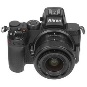 Камера со сменной оптикой Nikon1159 000159 000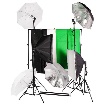 Комплект студийного оборудования FalconEyesKeyLight 425LED SBU KIT118 30018 300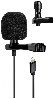 Микрофон петличный Saramonic21 3502 700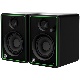 MACKIE CR50X пара студийных мониторов121 60021 600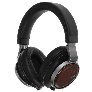 Проводные наушники JVC 22937058 740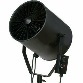 Вентилятор студийный324 30072 900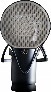 Студийный микрофон с эластичным держателем и поп0фильтром114 37014 370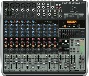 Микшерный пульт с эффектами Behringer QX1832USB136 98036 980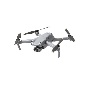 Квадрокоптер DJI AIR 2S197 99097990Итого по разделу оборудование--642 180№п/пНаименование должности1Руководитель центра2Руководитель по вокалу3Хореограф4Программист5Психолог6Специалист по работе с молодежью 7Уборщик служебных помещений